Français I 		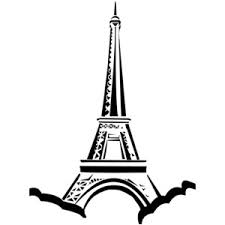 CLASSROOM CONDUCT There is one easy rule in my classroom: Be a PRO.PreparedRespectfulOn-TaskMATERIALS NEEDEDOne binder, folder, or notebook with pockets dedicated solely to Mrs. McAlister’s class PaperPen or pencilComputer and headphonesWorkbook We will use the workbook every week. If you do not have your workbook, you will not receive credit for workbook activities. If you lose your workbook, it is your responsibility to purchase another through Amazon.comHOMEWORK POLICYHomework will be given daily. Treat your homework as daily practice for tests or quizzes. This will help you develop consistent study and review habits. I want to see an honest effort.  Work should be done completely, correctly and legibly.Homework is due at the beginning of each class period. If it is in your locker or I see you finishing it in class, you will not receive full credit. Late work is not accepted for assignments we go over in class. All other assignments can be turned in for half credit.MAKE-UP WORKMake- up work is always your responsibility.Take one day for each day absent to turn in missing work and complete make up tests. Students absent the day of a test review will still take the test with their peers.Students absent the day of a quiz/test will make up the test the day they return.Be sure to ask if there are any materials you need to pick up.If you’re absent multiple days, please seek help from the teacher to get caught up.CELLPHONE USEIs not permitted without teacher permission Students may leave their cellphones in the “holding cell” at the front of the classroom, in their locker, or in their pocket.     SUCCESS IN LANGUAGE DEPENDS ON:Positive attitudeRegular participation in classroom activitiesRegular vocabulary reviewRealization that learning a language is a building process to which we add every dayDiscovering how you learn best (flashcards, visual study, online or written practice)GRADING POLICYWe will use the board adopted grading scale.20% process80% productCHEATING/PLAGIARISMIs presenting someone else’s work as your own or allowing someone else to use your workIncludes the use of online translators such as Google translateIncludes using any inappropriate means to obtain answersIs dishonest and will not be toleratedWill result in a zero for the assignment May be reported to the principal, parents, and/or counselors. EXTRA CREDITIs not given regularlyNever offered on an individual basisTo encourage students to make the most of their classroom experience, students will receive a bonus card at the beginning of the nine weeks. This strip is worth 10 product points. Students may lose points if they come to class unprepared (lack of materials including homework) or ask to leave class for any reason.TUTORINGIf at any time you feel lost, confused, or need extra help, please come see me.  I provide tutoring after school at MHS on Tuesdays and Thursdays from 2:30-3PM.Don’t wait too long to ask for help. I can’t help you if I don’t know that you’re struggling.CLOSING REMARKSThis year we will work together to read, write, speak, and understand spoken French.  In the process we will use a variety of activities to reinforce and review what we have learned.  It is my goal to provide a safe, secure and fun classroom in which all students can learn.I look forward to getting to know you and helping you succeed.If you follow these guidelines and cooperate, we will have a great class!~Mrs. McAlistereAun